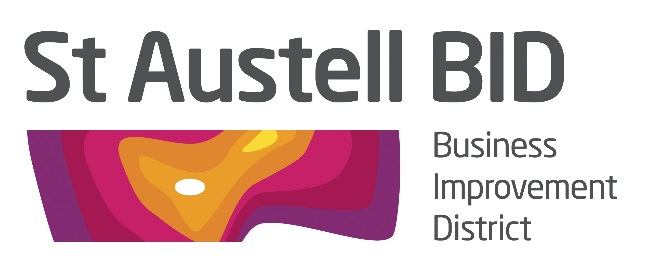 BOARD MEETINGTuesday 2nd February 2021, 5.00pmVia ZoomAGENDAWelcome and Apologies									RHMinutes of Previous Meeting (5th January 2020) 					RHFinancial Update 										GBTown Revitalization Partnership								DLCovid-19  Update								     	      RH/AMShop Local Shop Safe							             ALLPlanting								      RH/AMMeetings (virtual)										ALLAOB											ALL